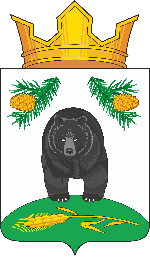 АДМИНИСТРАЦИЯ НОВОКРИВОШЕИНСКОГО СЕЛЬСКОГО ПОСЕЛЕНИЯПОСТАНОВЛЕНИЕ25.10.2019                                                                                                                    № 102с. НовокривошеиноКривошеинского районаТомской областиО внесении изменений в Постановление АдминистрацииНовокривошеинского сельского поселения от 18.12.2018 № 126 « О наделении полномочиями администратора доходов местного бюджета»В соответствии со статьей 160.1 Бюджетного Кодекса Российской Федерации и в целях обеспечения поступления налогов, сборов и других обязательных платежей в бюджет Новокривошеинского сельского поселения, а также сокращения задолженности по их уплате, ПОСТАНОВЛЯЮ:1.Внести изменения в Постановление Администрации Новокривошеинского сельского поселения от 18.12.2018 № 126 «О наделении полномочиями администратора доходов местного бюджета».1) Добавить в пункт 2 Постановления Администрации Новокривошеинского сельского поселения от 18.12.2018 № 126 «О наделении полномочиями администратора доходов местного бюджета» следующие коды бюджетной классификации:907 108 04020 01 1000 110 «Государственная пошлина за совершение нотариальных действий должностными лицами органов местного самоуправления, уполномоченными в соответствии с законодательными актами Российской Федерации на совершение нотариальных действий».2. Настоящее постановление вступает в силу с даты его подписания.3. Контроль за исполнением настоящего постановления возложить на главного бухгалтера Дубанос Т.А.Глава Новокривошеинского сельского поселения                                    А.О. Саяпин(Глава Администрации)							